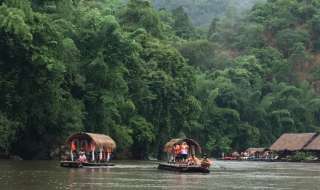 Kanchanaburi 3 Days 2 Nights  River Kwai Discovery Tour 
(9,900 Baht/Person) Min 2 Person 
For 1 Person Travel Please Additional 2,000 BahtDay 1   L,D06.00 - 06.30 a.m.  Pick up from major hotel in Bangkok Downtown Area. Depart for Kanchanaburi.09.00 a.m. Visit to War Museum (Thailand-Burma Railway Centre) , War Cemetery and the River Kwai Bridge.12.00 a.m. Take a long-tailed boat from pier to get to the Jungle Rafts, passing by unspoiled mountainous jungle scenery. Check-in on arrival. Lunch will be served.02.45 p.m. Take an exciting boat ride downstream to Resotel Pier and continue to visit to the Hell Fire Pass Memorial.07.00 p.m. Dinner , followed by a 45-minute presentation of Mon Dance and overnight at the River Kwai Jungle Rafts.Day 2   B,L,D07.00 a.m. Hearty American Breakfast08.00 a.m. Take an exciting boat ride upstream to visit Saiyoke Yai Waterfall & National Park , experience the nature at its best. Then, return for Thai Lunch at the River Kwai Jungle Rafts.01.00 p.m. Visit to Lawa Cave , explore the fascinating rock formations inside and afternoon relax in paradise 
(Optional tours: Canoeing or Mountain Biking, etc. as additional expenses)07.00 p.m. Dinner and overnight at the River Kwai Jungle Rafts.Day 3  B,L07.00 a.m. Hearty American Breakfast.08.30 a.m. Visit to the nearby ethnic Mon Tribal Village 
(Optional tour: Elephant riding through the bamboo forest)11.30 a.m. Check-out and depart for lunch at pier.01.00 p.m. Take a historic ride on Death Railway Train , passing lush forest.02.20 p.m. Continue by air-conditioned vehicle to Bangkok.06.00 p.m. Arrive Bangkok and transfer to hotels.Inclusions :Two nights accommodation with Full board (Lunch/Dinner/ABF/Lunch/Dinner/ABF/Lunch)English-speaking guideTransportationAdmission Fee to all places indicated in the program.Exclusions :Optional tours or excursions not mentioned in the programOther meals not mentioned in the programPersonal expensesServices change 3.5% pay by credit cardsNoteSmall deviations in the tour program are sometimes necessary, depending on road or time conditions and room availabilityShould there be any rejection of meals or sight-seeing tours from the clients cannot be claimed as a reason to be deducted from package tour price from our company, no matter partially or as a whole*PRICE AND ITINERARY ARE SUBJECT TO CHANGE WITHOUT PRIOR NOTICE*